2021. január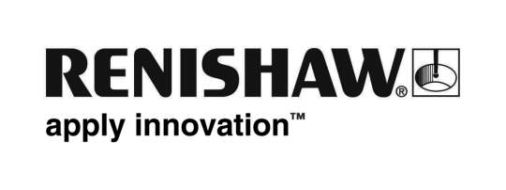 A Renishaw bemutatja az új generációs, zárt, lineáris abszolút útmérők FORTiS™ sorozatátA globális méréstechnikai specialista Renishaw piacra dobja az innovatív FORTiS zárt, lineáris, abszolút útmérő sorozatot szélsőséges körülmények közötti (pl. szerszámgépek) használatra.A FORTiS kialakítás az ipari alkalmazásokban már bizonyított RESOLUTE™ útmérő technológián alapszik, és nagy ellenállást tanúsít a folyadékok és a szilárd törmelékes szennyezőanyagok beáramlása ellen. Egy hosszanti irányban rögzített, érintkező fésűs tömítésekkel, és légmentes zárósapkákkal ellátott extrudált burkolattal rendelkezik. Az olvasófej testét egy penge köti össze a zárt optikai egységgel, mely a fésűs tömítéseken át mozog az útmérő hossza mentén. Lineáris tengelyen való mozgás következtében az olvasófej és az optika mechanikus érintkezés nélkül halad végig az útmérő abszolút skáláját (amelyet a burkolat belső oldalához rögzítettünk).Az ügyfelek két különböző extrudált profilból választhatnak a helyigényeiknek megfelelően. A FORTiS-S™ lineáris útmérő szabványos méretű, 140 mm és 3040 mm közötti mérési tartománnyal rendelkező eszköz, amelyet közvetlenül a megmunkált felületre kell felszerelni az extrudált test szerelőfuratain keresztül. A 70–2040 mm mérési tartományú FORTiS-N™ útmérő keskenyebb keresztmetszeti extrudálással, és egy kompaktabb olvasófejjel rendelkezik, hogy szűk terekben is be lehessen szerelni. Ez a modell közvetlenül a megmunkált felületre szerelhető két zárósapkás szerelőfurattal vagy egy szerelőretesszel a szilárdabb illesztés érdekében.Ian Eldred, a Renishaw vállalat FORTiS vezető gépészmérnöke számos egyedi és forradalmi dizájnelemet emel ki:„Az új, zárt, abszolút útmérőket magában foglaló FORTiS termékcsalád a Renishaw kutatás-fejlesztésbe fektetett erőfeszítéseinek betetőzése. Kiváló megismételhetőséget, csökkent hiszterézist és továbbfejlesztett mérési teljesítményt nyújt az innovatív, érintésmentes mechanikus dizájn jóvoltából, amelyhez nincs szükség mechanikus vezetőkocsira. A legszélsőségesebb körülmények között elvégzett, ötéves, gyorsított élettartam-vizsgálat eredményei lehetővé tették a Renishaw számára, hogy kifejlessze és finomítsa az új, fejlett DuraSeal™ fésűs tömítéseket. Ez a fejlesztés kiválóan ellenáll a kopásnak és a szerszámgép-kenőanyagoknak, kiváló tömítést és akár IP64 osztályú behatolás elleni védelmet is kínál, amennyiben légtisztítót is csatlakoztatnak hozzá.”Hozzátette, hogy „a FORTiS abszolút útmérők beépített, speciális kialakítású, hangolt tömegcsillapítókkal is rendelkeznek, amelyek a kategóriájukban legnagyobb, 30 g-os rezgésállóságot biztosítanak, és folyamatosan fokozzák a zárt útmérők tartósságát. A FORTiS útmérők gyorsan és egyszerűen beszerelhetőek, amivel az ügyfeleink gyártási és szervizelési időt takaríthatnak meg.”A FORTiS abszolút útmérők előnyeiA FORTiS abszolútútmérő-sorozatot úgy tervezték, hogy strapabíró legyen, és a mechanikus ütések és rezgések széles körének ellenálljon. Ha szerelőretesszel látják el a FORTiS-S, illetve a FORTiS-N útmérőket, akkor azok akár 30 g-os rezgésállóságra is képesek, ami biztosítja a megbízható mérést a legnehezebb körülmények és nagy igénybevételű mozgásvezérlési alkalmazások esetén is.Az extrudált ház mellett a FORTiS útmérőket egy további tömítésréteg is védi a szennyeződésektől: az olvasófej optikai egysége (amely a házon belül működik) is IP67 osztályú tömítéssel rendelkezik, hogy megelőzze a folyadékok, forgácsok és egyéb törmelékek általi szennyeződést. Továbbá, a FORTiS útmérő háza csökkenti a légtisztító rendszer levegőszivárgását, ami alacsonyabb működési költséget és hosszabb élettartamot eredményez.A FORTiS számos, soros kommunikációs protokollt használ, mint például BiSS C, BiSS Safety, Siemens DRIVE-CLiQ, FANUC, Mitsubishi és Panasonic. Az útmérő méretei szintén biztosítják az adott hely és csavarlyukak kompatibilitását az alternatív jelenlegi és örökölt rendszerek széles körével.A hagyományos beszerelési módoktól eltérően perifériás diagnosztikai berendezés használata nem létfontosságú. A Renishaw szabadalmaztatott kialakítású LED-világítása és gondosan tervezett beszerelő tartozékai biztosítják az intuitív és első alkalommal is tökéletesen illeszkedő beszerelést, ami lényegesen gyorsabb, mint a hagyományosabb rendszereknél, még szűk helyek esetében is.További funkciók eléréséhez a beszerelést végzők csatlakoztathatják az ADTa-100 professzionális diagnosztikai eszközt egy szabványos USB-csatlakozó segítségével egy számítógéphez, amelyen fut a Renishaw ADT View szoftvere. Így egy felhasználóbarát grafikus felületet kaphat a professzionális diagnosztikai adatok eléréséhez, beleértve az útmérő legfontosabb teljesítményparamétereit, mint például a tengelyhossz menti jelerősség. A telepítési adatok naplója elmenthető a gépgyártók és a felhasználók bizalmának megőrzése céljából.A Renishaw FORTiS abszolút útmérő rendszerek CE tanúsítvánnyal rendelkeznek, és házon belül gyártjuk ezeket az ISO 9001:2015 szerint tanúsított, minőség szempontjából ellenőrzött eljárások szerint, melyeket globális értékesítési és terméktámogatási hálózatunk is támogat.Vegye fel a kapcsolatot a helyi Renishaw értékesítési képviselőjével, akivel egyeztetheti, hogy a FORTiS abszolút útmérő-sorozattal miként tudja megoldani az Ön előtt álló, méréstechnikával kapcsolatos kihívásokat!A Renishaw új FORTiS zárt lineáris útmérőivel kapcsolatos további műszaki információkért látogasson el a következő weboldalra: www.renishaw.hu/fortis.-Vége-